				 		     Your Giving Helps!Yes, I/we want to give to support the work of the Newtown Florist Club to carry own its mission of promoting youth development and organizing for social, economic, and environmental justice. Enclosed is my/our donation in the amount of: _____$25-$50___$100-$300_____$300-$500____Other___PLEASE CREDIT MY /OUR DONATION TO:Bright Youth United for the Future			Black and Brown Alliance $_________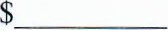 Criminal Justice Reform Project				Health Care Disparities		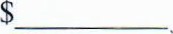 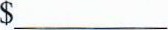 Education Support Project  				Environmental Justice Project	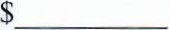 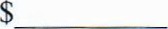 Fair Housing Project  	 			Voter Engagement Project	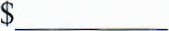 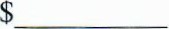 Annual King Holiday Celebration    		History and Resource Center $____________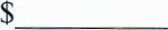 Community Garden Project $___________				General Support$______________Name: ____________________________________________________________________________________Address/City/State:___________________________________________________________________________Phone: _________________________	Fax:______________	Email: ________________OTHER WAYS TO GIVE: By mail: I have enclosed a check in the amount of $made payable to the Newtown Florist Club. Mail to 1064 Desota Street Gainesville, Georgia 30501. Cashapp: $newtownfloristclubZelleThe Newtown Florist Club is a 501c(3) non-profit tax exempt organization. All contributions are tax deductible. Please return this form with your contribution. Thank you for your gift.